Theodor-Frey-Schule			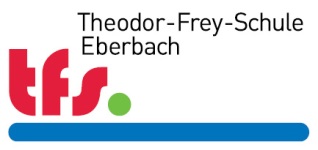 Friedrich-Ebert-Str. 40, 69412 EberbachTel. : 06271  802-01 oder 802-02, Fax : 06271 802-100, E-Mail: Info@tfse.deAufnahmeantrag für das einjährige Berufskolleg zum Erwerb derFachhochschulreife (1BKFH) im Schuljahr 20____/20____(Bitte entsprechendes ankreuzen.) Wirtschaft (1BKFHW)					 Technik (1BKFHT)Mittleren Bildungsabschluss wurde erworben an:Angaben zur BerufsausbildungMir ist bekannt, dass ich aus dieser Anmeldung keinen Rechtsanspruch auf eine Aufnahme ableiten kann unrichtige Angaben den Ausschluss aus dem Bewerberverfahren nach sich ziehen können bei entsprechender Bewerberzahl (mehr Bewerber als vorhandene Schulplätze) ein Auswahlverfahren durchgeführt wirdEinzureichende Anlagen:Tabellarischer LebenslaufBeglaubigte Zeugnisabschrift des mittleren Bildungsabschluss Nachweis einer abgeschlossenen Berufsausbildung:Beglaubigte Kopie des BerufsschulabschlusszeugnisBeglaubigte Kopie des IHK Zeugnis bzw. Gesellen- oder FacharbeiterbriefBitte keine Bewerbungsmappen einreichen!Die Richtigkeit der vorstehenden Angaben wird hiermit bestätigt: ______________________	________________________________	_____________________________________Datum			Unterschrift Erziehungsberechtigter		Unterschrift Schüler(in)Schüler/Schülerin Schüler/Schülerin Schüler/Schülerin Schüler/Schülerin Name Name Vorname Vorname Geburtsdatum männlich	
weiblich	E-Mail-AdresseE-Mail-AdresseStraße und Hausnummer Straße und Hausnummer Straße und Hausnummer Tel.-Nr.Postleitzahl WohnortWohnortMobil-Nr. Werkrealschule Realschule berufliche Schule (Fachschulreife) berufliche Schule (Fachschulreife) Gymnasium 9+3 (HS+BS-AbschlussName der Schule: Name der Schule: Name der Schule: Schulort: Schulort: Schulort: AusbildungsberufAusbildungsberufBerufsschulabschlusszeugnis vomNotenschnitt im Abschlusszeugnis IHK-Zeugnis, Gesellen- oder Facharbeiterbrief vomNotenschnitt im IHK-Zeugnis, Gesellen- oder Facharbeiterbrief	Ich bewerbe mich insgesamt an folgenden Schulen und Schularten um eine Aufnahme (mit Angabe der Priorität)	Ich bewerbe mich insgesamt an folgenden Schulen und Schularten um eine Aufnahme (mit Angabe der Priorität)	Ich bewerbe mich insgesamt an folgenden Schulen und Schularten um eine Aufnahme (mit Angabe der Priorität)	Ich bewerbe mich insgesamt an folgenden Schulen und Schularten um eine Aufnahme (mit Angabe der Priorität)Rangfolge Schule mit Ort Schule mit Ort Bitte geben Sie unbedingt alle Schulen nach der Rangfolge Ihres Besuchswunsches an. Ordnen Sie auch die Theodor Frey Schule in die Rangfolge ein. I. Bitte geben Sie unbedingt alle Schulen nach der Rangfolge Ihres Besuchswunsches an. Ordnen Sie auch die Theodor Frey Schule in die Rangfolge ein. 2. Bitte geben Sie unbedingt alle Schulen nach der Rangfolge Ihres Besuchswunsches an. Ordnen Sie auch die Theodor Frey Schule in die Rangfolge ein. 3. Bitte geben Sie unbedingt alle Schulen nach der Rangfolge Ihres Besuchswunsches an. Ordnen Sie auch die Theodor Frey Schule in die Rangfolge ein. 4. Bitte geben Sie unbedingt alle Schulen nach der Rangfolge Ihres Besuchswunsches an. Ordnen Sie auch die Theodor Frey Schule in die Rangfolge ein. Haben Sie schon einmal an einer Prüfung zum Erwerb der Fachhochschulreife, der fachgebundenen oder der allgemeinen Hochschulreife teilgenommen? Ja		 NeinHaben Sie schon einmal an einer Prüfung zum Erwerb der Fachhochschulreife, der fachgebundenen oder der allgemeinen Hochschulreife teilgenommen? Ja		 NeinHaben Sie schon einmal an einer Prüfung zum Erwerb der Fachhochschulreife, der fachgebundenen oder der allgemeinen Hochschulreife teilgenommen? Ja		 NeinWenn ja, an welcher Schule? Wenn ja, mit welchem Ergebnis?Wenn ja, mit welchem Ergebnis?